Five County Association of Governments Community Action Intake & Consent Form*PLEASE COMPLETE INFORMATION TO THE BEST OF YOUR KNOWLEDGEFive County Community Action Partnership (FCAOG CAP) has funding to help stabilize situation(s) and improve self-sufficiency (less dependency on government programs). Five County Association of Governments Community Action Partnership (FCAOG CAP) does not discriminate based on age, disability, genetic information, national origin, pregnancy, family composition, race/color, religion, sex, source of income, marital status, family composition, pregnancy, genetic information, source of income, sexual orientation/preference, and any protected classes outlined by federal and state law. As a department, we also do not discriminate based on sexual orientation or gender preference. However, Five County Community Action reserves the right to reserve service to clients under the following, non-protected circumstances:Causes any staff, volunteers, or other clients to feel threatened in any way. This includes sexual harassment, verbal and physical assault, displaying a weapon or a perceived weapon, and issuing threats. The client seeks services outside of walk-in hours and without a scheduled appointment.The client has been debarred from Five County assistance as a result of fraud, failure to comply with the terms of service, or any other documented reason.What is REQUIRED of me?Gather all documents identified above.  Understand incomplete documentation could delay or disqualify you for the services.  Show up for the appointment on time. If you are late without notice, you may be asked to reschedule. Report ALL income and provide proof of income (pay stubs, social security, tax returns, or bank statements), depending on funding source. Other documents may be required.Report ALL household members Five County also completes follow-ups to make sure things are going ok with you, please help us with this.Please understand this application does not qualify and/or guarantee any funding. All our services are contingent on availability of funding.  How long does it take? From the application to a check being cut typically takes at least 2 weeks. Five County will be in contact with your potential landlord during this time.Services offered at Five County AOG Community Action? Community Action offers a variety of services, which can change based off the need of the community and grants received. Currently, Community Action offers diapers, mortgage application assistance, rental assistance, deposit assistance, obtaining birth certificates and identification, court ordered community service, and water assistance. We also will refer you to other external services, as needed.To expedite the intake process, submit the household income with your application (the last 30 days of income: (pay stubs, social security, tax returns, or bank statements)Please bring all documents to your scheduled appointment. If documentation is not presented it could delay or disqualify you for the services you need (plan on about 60 minutes for your appointment): Complete Five County Association of Governments – Community Action Intake Packet Picture ID for everyone over 18 years old all social security cards or birth certificates for all household members Intake Assessment with Five County Community Action case manager (by appointment only)FINANCIAL INFORMATION In order to accurately determine an individual’s or household’s gross income, the following sources must be considered in the income determination: 1) Gross earnings from employment (wages, salaries, tips, commissions, bonuses etc.), 2) Unemployment compensation (public or private), 3) Workers’ compensation, 4) Social security, 5) Public assistance or welfare payments in the form of cash (TANF, SSI, non-federal General Assistance, or General Relief money payments), 6) Veterans’ payments, 7) Survivor benefits, 8) Disability benefits, 9) Pension or retirement income, 10) Regular insurance or any type of annuity payments, 11) College or university scholarships, grants, fellowships, and assistantships, 12) Interest income on assets in excess of $10,000,  13) Dividends, 14) Rents, royalties, and estates and trusts, 15) Educational assistance, 16) Alimony, 17) Child support, 18) Financial assistance from outside of the household, 19) Other income (military family allotments or other regular support from an absent family member or someone living in the household, etc.), 20) If a person lives with a family, add up the income of all family members. (Non-relatives, such as housemates, do not count.)HOUSEHOLD INFORMATION  According to Community Action Program Legal Services (CAPLAW), the income of all members of each individual family unit must be included in determining the income eligibility. A family unit is either (1) related individuals: two or more persons related by birth, marriage, and/or adoption who reside together, or (2) an unrelated individual: an individual who is not an inmate of an institution and who resides alone or with one or more persons who are not related to him/her by birth, marriage, and/or adoption, excluding house mates (renters or leasers). HOUSEHOLD MEMBERS:HOUSEHOLD MEMBERS CONTINUED:For additional household members, please print this page againSELF-SUFFICIENCY STATEMENTAccording to the Community Service Block Grant, “Self-sufficiency” is defined as:The applicant needs to be achieving (or working towards) a set of goals which will result in greater self-sufficiency and will eliminate some of the causes of that family’s poverty. What issues is the applicant facing and the resources the family (or community agencies the family is working with) brings to address these issues. Below, please have a written plan toward self-support created within your family/household:CSBG & TANF Income GuidelinesDepartment of Health & Human Services Poverty GuidelinesAll clients receiving services must be able to demonstrate that they are eligible for programs and the household income is at or below 200% of Federal Poverty Guidelines. Our programs may move back to the 125% poverty level soon. 2024 Poverty GuidelinesGuidelines are found at: https://aspe.hhs.gov/topics/poverty-economic-mobility/poverty-guidelinesAuthorization to Release InformationThe agencies listed below are designed to assist individuals/families experiencing a housing crisis. The Authorization is designed to permit those agencies to share client information to collaborate on services and promote housing stability.by checking this box, I approve all of the below listed agenciesInformation to Be Released: Only authorized personnel will share client information needed for service delivery, program eligibility, to track demographic trends, service patterns and the client outcomes achieved. Non-personally identifying information may also be used for the purposes of research and reporting to other services agencies, current and potential program funding sources, and other programs offered by.For the Purpose of: (a) providing coordinated housing, medical, social, psychological, and other services to me, (b) evaluating the outcomes related to service delivery, and (c) to improve coordination of services to assist individuals experiencing a housing crisis, and (d) to identify barriers and service gaps that block the path out of homelessness.  In the event of the publication of the results of the program, my identity will be kept confidential, although information about my circumstances may be discussed.  Right to Revoke:  This authorization is subject to revocation at any time except to the extent that the agencies which are to make the disclosures have already taken action in reliance on those disclosures.  Unless otherwise revoked by client, this release expires after 1 year.Potential Re-disclosure:  I understand that information that I authorize to be disclosed may be re-disclosed and not subject to medical privacy regulations.  However, federal confidentiality rules (42 CFR, part 2) prohibit recipients from making any further disclosure of alcohol and substance abuse records unless further disclosure is expressly permitted by written consent of the person to whom they pertain or if disclosure is otherwise permitted by 42 CFR, part 2.  The Federal rules restrict any use of the information to criminally investigate or prosecute and alcohol or drug abuse client.By signing below, I authorize the above listed organizations to share information as it relates to my housing needs.Five County Community Action Grievance ProcedureThis Grievance Procedure is to be followed by program consumers who are dissatisfied with or are denied services under programs funded by Community Service Block Grant (CSBG), Social Service Block Grant (SSBG), and any other grant or program overseen by the Five County Human Services Council.  Attempts will be made to resolve grievances as quickly as possible.Informal: Consumer will bring issue to attention of the local program provider.  If not resolved to consumer’s satisfaction, the consumer has the option of pursuing the grievance by issuing a formal complaint.Formal ComplaintConsumer will submit written grievance to local program provider within five (5) working days of the incident or of knowledge of the incident. The local Program Provider will respond in writing within ten (10) working days.  If not resolved to consumer’s satisfaction, they have option to proceed.If the issue is still not resolved to consumer’s satisfaction, consumer may submit written grievance within ten (10) working days to Director of Community Action, Five County Association of Governments, 1070 West, 1600 South, Building B, St. George, Utah 84770.  The Director of Community Action will respond in writing within ten (10) working days.  If not resolved to consumer’s satisfaction they have option to proceed.If the issue is still not resolved to consumer’s satisfaction, consumer may submit written grievance within ten (10) working days to the Executive Director of the Five County Association of Governments, 1070 West 1600 South Building B, St. George, Utah 84770.   The Executive Director will utilize support staff or Human Services Council support as deemed necessary to investigate information and render a decision regarding the grievance.  The Executive Director will respond in writing within ten (10) working days.  If not resolved to consumer’s satisfaction, they have option to proceed.If the issue is still not resolved to consumer’s satisfaction, consumer will be provided with address and telephone number(s) for the Chairperson of both the Five County Human Services Council and Five County Association of Governments Steering Committee. A hearing before the Human Services Council will offer the next level of grievance and help remedy appropriate action(s) regarding the complaint. The nature of the complaint and the investigation shall be properly documented.  The response to the consumer will address the complaint received and relevant action taken. If any member of Human Services Council is involved in the grievance, those members shall exclude themselves from the grievance procedure.If the decision is not to the satisfaction of the consumer, the consumer shall be referred to the appropriate state agency’s grievance procedure. In most instances, this will be the Utah Department of Workforce Services or the Utah Department of Human Services. You can view an updated copy of the grievance procedure on our website at https://fivecountycommunityaction.squarespace.com/grievance-procedure SIGNED STATEMENTBy signing below, I verify that the information I have provided in this application is true and accurate to my knowledge. I have also read and understand the Five County Community Action Grievance Procedures.Five County Community Action Participant Rights & ResponsibilitiesAll participants have rights that must be acknowledged and respected. The rights and responsibilities listed below will be available for participants to review, and will be explained to them upon their request.  RIGHTS: Each participant utilizing services at Community Action has the right to: Be treated with dignity.Have freedom from discrimination.Be assured of the confidentiality of information and privacy for both current and closed records.Be made aware of reasons for involuntary termination and criteria for re-admission into the program.  Reasons may include, but are not limited to: the potential harm or acts of violence to participants or others. Be given information about grievance and complaint procedures.Responsive communication from Community Action employees, including Community Action employees responding within a reasonable amount of time.RESPONSIBILITES: Each participant utilizing services at Community Action must:  Complete and sign appropriate paperwork for the services they receive.Follow the outlines rules of conduct for the services they receive.Refrain from bringing firearms or knives into any Community Action facility or sponsored activity.Comply with the Utah Clean Air Act by not smoking or vaping inside any Community Action facility.Treat all persons in a caring and respectful manner, mindful of individual differences, including cultural and ethnic diversity.Not discriminate against anyone on the basis of race, color, creed, age, religion, disability, sexuality or nationality.Not engage in activities which may be seen as a conflict of interest between OWCA, others involved at Community Action themselves.Communicate with agency in a timely manner.  If Community Action receives no response after two weeks of reaching out, your case may be closed and you may need to reapply again for services.Check in every at least two weeks with your assigned case manager.I have read and understand Community Action’s policies regarding my Rights and Responsibilities while I am receiving services at Community Action.  I agree to abide by these policies during the time that I am utilizing Community Action’s services.To view Community Action’s Code of Conduct at https://fivecountycap.org/code-of-conduct/  FOR OFFICE USE ONLY:Utah Homeless Management Information System: Informed Consent Release Form What is UHMIS? FCAOG participates in the Utah Homeless Management Information System (UHMIS), an online database that collects information about persons in Utah who are experiencing homelessness, those at risk of homelessness, and those who are formerly homeless. What type of information is asked of me? UHMIS asks for identifying information including, but not limited to, basic demographics (i.e., Name, Date of Birth, etc.), limited health data (i.e., disabling condition), and financial information. Each question has been carefully reviewed to ensure only the minimum required information necessary is collected. Who is it shared with? FCAOG must collect client information in UHMIS for program participation, even if the client does not sign this form. However, information is shared with other providers only after the client signs this consent form to release that information (providers are listed at UtahHMIS.org/Participating-Agencies). For more information on how client information is protected and shared, please refer to the UHMIS Privacy Posting (found at all HMIS data collection points) or the UHMIS Privacy Policy; both are available at UtahHMIS.org/Governance. What happens if the client refuses to sign this form? ● Clients may refuse, and they will not be denied services unless a specific funding source for those services requires client information to be shared in UHMIS. ● Clients may refuse to share their information with only one or all other providers. ● Clients may choose not to share any specific data element even after signing this consent form. ● For FCAOG to serve clients with this UHMIS participating project, client information will still be entered into UHMIS and is visible by the users who work for this agency. It will also be visible to a small group of people not employed with this agency who provide security, oversight, data analysis, and research to improve services for those served by UHMIS. When does client consent end? Client consent will end seven years after the signature date by default; however, clients may also change their consent to share at any time. Due to the nature of UHMIS, when client consent ends, this agency will share no new information, but this agency will not remove anything already shared within the system. Client Rights ● Clients may request this document in a format better suited for their needs and understanding. ● Clients may request to see information for themselves and their legal dependents and to change it if incorrect. _______________________________________________________________________________________________ I understand the above statements and consent to the inclusion of personally identifying information in UHMIS about me and any dependents listed below and authorize information collected to be shared with other providers. I understand that my personal identifying information will not be made public and will only be used with strict confidentiality. I also understand that I may withdraw my consent at any time by submitting a UHMIS Informed Consent Revocation Form, which can be provided to me by this agency. I understand that I may obtain a copy of my signed consent form from this Agency. Dependent children under 18 in the household, if any (please print first and last names): _____________________________ ______________________________ ______________________________ _____________________________ ______________________________ ______________________________ _____________________________ _____________________________ _____________________ Client Signature (Parent/Guardian) 		Client Name (Print Clearly) 		Date _____________________________ _____________________________ _____________________ Agency Staff Signature 			Agency Staff Name (Print Clearly) 		Date (Agency use, as needed) ▢ The client provided verbal consent ▢ Client refused ▢ Client restricts some sharing (specify agencies on the form) 2021.07.01 UHMIS Standard Operating ProceduresCase Manager completes this pageAssessment Date: ____/____/________ Assessor Name: ___________ Client ID: ___________ Assessment Type: (Circle One) Entry, Annual, During, Exit Head of Household Client ID: _____________ Project Name: _____________________________   move-in date: ____________What is the Enrollment CoC? Utah Balance of State Relationship to HOH: (Circle One) Self, Child, Spouse or Partner, Other relation, Other non-relation  Eviction History (Circle One for each question) o In the last 12 months, have you been evicted? Yes | No o Are you homeless today because of an eviction? Yes | No o Have you been denied housing due to an eviction? Yes | No Zip Code of the last permanent address you lived at? _______________ 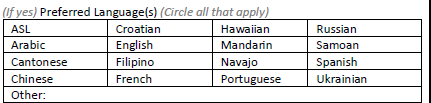 Translation Assistance Needed: (Circle One)  No | Yes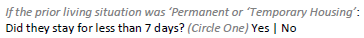 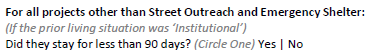 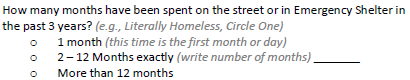 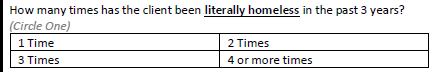 Five County Association of Governments Community Action Intake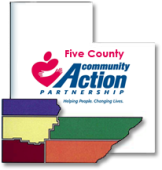 *PLEASE COMPLETE INFORMATION TO THE BEST OF YOUR KNOWLEDGE AND HONESTLY*	Five County Association of Governments Community Action Intake*PLEASE COMPLETE INFORMATION TO THE BEST OF YOUR KNOWLEDGE AND HONESTLY*	Five County Association of Governments Community Action Intake*PLEASE COMPLETE INFORMATION TO THE BEST OF YOUR KNOWLEDGE AND HONESTLY*	Five County Association of Governments Community Action Intake*PLEASE COMPLETE INFORMATION TO THE BEST OF YOUR KNOWLEDGE AND HONESTLY*	Five County Association of Governments Community Action Intake*PLEASE COMPLETE INFORMATION TO THE BEST OF YOUR KNOWLEDGE AND HONESTLY*	Five County Association of Governments Community Action Intake*PLEASE COMPLETE INFORMATION TO THE BEST OF YOUR KNOWLEDGE AND HONESTLY*	Five County Association of Governments Community Action Intake*PLEASE COMPLETE INFORMATION TO THE BEST OF YOUR KNOWLEDGE AND HONESTLY*	Five County Association of Governments Community Action Intake*PLEASE COMPLETE INFORMATION TO THE BEST OF YOUR KNOWLEDGE AND HONESTLY*	Five County Association of Governments Community Action Intake*PLEASE COMPLETE INFORMATION TO THE BEST OF YOUR KNOWLEDGE AND HONESTLY*	Five County Association of Governments Community Action Intake*PLEASE COMPLETE INFORMATION TO THE BEST OF YOUR KNOWLEDGE AND HONESTLY*	Five County Association of Governments Community Action Intake*PLEASE COMPLETE INFORMATION TO THE BEST OF YOUR KNOWLEDGE AND HONESTLY*	Five County Association of Governments Community Action Intake*PLEASE COMPLETE INFORMATION TO THE BEST OF YOUR KNOWLEDGE AND HONESTLY*	Five County Association of Governments Community Action Intake*PLEASE COMPLETE INFORMATION TO THE BEST OF YOUR KNOWLEDGE AND HONESTLY*	Five County Association of Governments Community Action Intake*PLEASE COMPLETE INFORMATION TO THE BEST OF YOUR KNOWLEDGE AND HONESTLY*	Five County Association of Governments Community Action Intake*PLEASE COMPLETE INFORMATION TO THE BEST OF YOUR KNOWLEDGE AND HONESTLY*	Five County Association of Governments Community Action Intake*PLEASE COMPLETE INFORMATION TO THE BEST OF YOUR KNOWLEDGE AND HONESTLY*	Applicant Name: Applicant Name: Applicant Name: Applicant Name: FIRST             FIRST             LASTLASTLASTLASTLASTLASTMIDDLEMIDDLESUFFIXSUFFIXAddress: Address: Address: City:City:City:State:Zip:Main Phone #:Cell HomeWorkCell HomeWorkAlternate #:Cell HomeWorkEmail:Email:Contact Person: if applicableContact Person: if applicableContact Person: if applicableContact Person: if applicable I agree to receive emails regarding community events and resources I am in need of translation services in (language): ______________________________________________ I agree to receive emails regarding community events and resources I am in need of translation services in (language): ______________________________________________ I agree to receive emails regarding community events and resources I am in need of translation services in (language): ______________________________________________ I agree to receive emails regarding community events and resources I am in need of translation services in (language): ______________________________________________ I agree to receive emails regarding community events and resources I am in need of translation services in (language): ______________________________________________ I agree to receive emails regarding community events and resources I am in need of translation services in (language): ______________________________________________ I agree to receive emails regarding community events and resources I am in need of translation services in (language): ______________________________________________ I agree to receive emails regarding community events and resources I am in need of translation services in (language): ______________________________________________ I agree to receive emails regarding community events and resources I am in need of translation services in (language): ______________________________________________ I agree to receive emails regarding community events and resources I am in need of translation services in (language): ______________________________________________ I agree to receive emails regarding community events and resources I am in need of translation services in (language): ______________________________________________ I agree to receive emails regarding community events and resources I am in need of translation services in (language): ______________________________________________ I agree to receive emails regarding community events and resources I am in need of translation services in (language): ______________________________________________ I agree to receive emails regarding community events and resources I am in need of translation services in (language): ______________________________________________ I agree to receive emails regarding community events and resources I am in need of translation services in (language): ______________________________________________ I agree to receive emails regarding community events and resources I am in need of translation services in (language): ______________________________________________Housing Status:(Circle one)Homeless: place not meant for habitation       Emergency Shelter Institutional:      Foster care home / group home     Hospital/other residential non-psychiatric medical facility         jail, prison, or juvenile detention facility         Long-term care facility/ nursing home     Psychiatric hospital/other psychiatric facility                Substance abuse treatment facility or detox centerTemporary & Permanent Housing:                           Transitional housing for homeless persons (including homeless youth)     Residential/half-way house w/ no homeless criteriaStaying or living w/ friends: TEMPORARILY or PERMANENT              Staying or living w/ family: TEMPORARILY or PERMANENT                                                             Friends/Family, are you paying rent to them?    Yes     No        Veteran Housing, rentals by clients GPD TIP or VASH                  Permanent housing (other than RRh) for formerly homeless personsRental by client with subsidy, circle:  RRH or equivalent subsidy   housing choice voucher (HCV like Section 8)   public housing unit     Other ongoing subsidy          Rental by client with No ongoing housing subsidy owned by client, circle:  with ongoing housing subsidy       No ongoing housing subsidy Length of Stay:(Circle one)1 night or less                                  2 – 6 nights                                                 1 month or more, but less than 90 days90 days or more, less than 1 year   1 week or more, but less than 1 month       1 year or longer     Are you a survivor of Domestic Violence?   No    past 3 months     3-6 months ago    6 months-up to 1 year ago    1 year ago or more                 Are you currently fleeing domestic violence?        No    Yes    Date your homelessness started (not always the date you entered the shelter): ____ / ____ / ____ (month/day/year)     Eviction History:                                     In the past 12 months, have you been evicted?    No    Yes                    Are you homeless today because of an eviction?   No    Yes             Have you been denied housing due to an eviction   No    Yes      Zip code of the last permanent address you lived at? _____________                    Are you a survivor of Domestic Violence?   No    past 3 months     3-6 months ago    6 months-up to 1 year ago    1 year ago or more                 Are you currently fleeing domestic violence?        No    Yes    Date your homelessness started (not always the date you entered the shelter): ____ / ____ / ____ (month/day/year)     Eviction History:                                     In the past 12 months, have you been evicted?    No    Yes                    Are you homeless today because of an eviction?   No    Yes             Have you been denied housing due to an eviction   No    Yes      Zip code of the last permanent address you lived at? _____________                    Translation Assistance Needed?          Yes     No                                 If there were resources, would you want to continue your education?          Yes     NoFamily Type: (Check one)Single Person      Multiple Adults (no children)       Single Parent (circle one): Female    Male    other         Two Parent Household    Non-Related Adults with Children     Multi-Generational Household     Other, please explain: __________________________Demographic information needed belowHousehold Member #1Name:     First, Middle, LastName: Household Member #2Name:  First, Middle, LastName: Household Member #3Name:  First, Middle, LastName:Relationshipto head of householdself  Proof of Identity submitted, expires:________Relationship:Relationship:Phone Number, if differentRace & Ethnicity  options:(circle all that apply)Am Indian, Alaska Native, or Indigenous           Middle Eastern or North AfricanBlack, African American, African       Native Hawaiian or Pacific Islander Asian or Asian American                   WhiteHispanic / Latina/e/o/xOptional Additional Details:Am Indian, Alaska Native, or Indigenous           Middle Eastern or North AfricanBlack, African American, African       Native Hawaiian or Pacific Islander Asian or Asian American                   WhiteHispanic / Latina/e/o/xOptional Additional Details:Am Indian, Alaska Native, or Indigenous           Middle Eastern or North AfricanBlack, African American, African       Native Hawaiian or Pacific Islander Asian or Asian American                   WhiteHispanic / Latina/e/o/xOptional Additional Details:Date of BirthMonth/Day/YearSocial Security # Does not have a social Security #                            Does not have a social Security #                            Does not have a social Security #                           Gender (circle all that apply)   Man       Questioning          Woman         TransgenderNon- Binary   Culturally Specific Identity (i.e. 2-Spirit)Different Identity (describe): ________________   Man       Questioning          Woman         TransgenderNon- Binary   Culturally Specific Identity (i.e. 2-Spirit)Different Identity (describe): ________________   Man       Questioning          Woman         TransgenderNon- Binary   Culturally Specific Identity (i.e. 2-Spirit)Different Identity (describe): ________________Education(circle one)0-3 years old             Pre-K – 8th gradeGrades 9 – 12           HS graduateSome college            GEDGraduate degree       2-4 yrs of college0-3 years old             Pre-K – 8th gradeGrades 9 – 12           HS graduateSome college            GEDGraduate degree       2-4 yrs of college0-3 years old             Pre-K – 8th gradeGrades 9 – 12           HS graduateSome college            GEDGraduate degree       2-4 yrs of collegeDisabling Condition?     Yes                   No                Unknown     Yes                   No              Unknown     Yes                        No                 UnknownMilitary ServiceCurrently          In the past         Not a VeteranCurrently          In the past         Not a VeteranCurrently          In the past         Not a VeteranHealth InsuranceNone       Medicaid     Medicare     Private Pay     State Health insurance for Adults   CHIP     COBRAVeteran’s Health Admin (VHA)   Employer Provided     Indian Health Services     Other:_____None       Medicaid     Medicare     Private Pay     State Health insurance for Adults   CHIP     COBRAVeteran’s Health Admin (VHA)   Employer Provided     Indian Health Services     Other:_____None       Medicaid     Medicare     Private Pay     State Health insurance for Adults   CHIP     COBRAVeteran’s Health Admin (VHA)   Employer Provided     Indian Health Services     Other:_____Employment statusUn-Employed (0-6 months)      Part-TimeUnemployed (6 months +)     Full-Time               Migrant Seasonal FarmUn-Employed (0-6 months)      Part-TimeUnemployed (6 months +)     Full-Time               Migrant Seasonal FarmUn-Employed (0-6 months)      Part-TimeUnemployed (6 months +)     Full-Time               Migrant Seasonal FarmSource of Monthly IncomeNone      Earned Income      Unemployment InsSSI      SSDI       Private Disability InsuranceRetirement from Soc Secs         Child SupportVA Disability Compensation       Worker’s CompVA Disability Pension     TANF Financial Ass’tGeneral Ass’t (GA)      Alimony/other spousal supportPension / Retirement income from former jobOther: ____________________________None      Earned Income      Unemployment InsSSI      SSDI       Private Disability InsuranceRetirement from Soc Secs         Child SupportVA Disability Compensation       Worker’s CompVA Disability Pension     TANF Financial Ass’tGeneral Ass’t (GA)      Alimony/other spousal supportPension / Retirement income from former jobOther: ____________________________None      Earned Income      Unemployment InsSSI      SSDI       Private Disability InsuranceRetirement from Soc Secs         Child SupportVA Disability Compensation       Worker’s CompVA Disability Pension     TANF Financial Ass’tGeneral Ass’t (GA)      Alimony/other spousal supportPension / Retirement income from former jobOther: ____________________________Monthly Income DocumentationProvide verification w/ each income   Tax Return                            Pay Stubs   Bank Statement                     SSI/SSDI sheet   DWS 24 mo Benefit Report                 Tax Return                            Pay Stubs   Bank Statement                    SSI/SSDI sheet   DWS 24 mo Benefit Report                 Tax Return                            Pay Stubs   Bank Statement                     SSI/SSDI sheet   DWS 24 mo Benefit Report              Source of Monthly Benefits None             SNAP        WIC              TANF Transportation Services      TANF Child Care Services      other: ________            None             SNAP        WIC              TANF Transportation Services      TANF Child Care Services      other: ________            None             SNAP        WIC              TANF Transportation Services      TANF Child Care Services      other: ________           Disconnected Youth?Youth age 14-24 who is neither working nor in school                     Yes                        No                     Yes                        No                     Yes                        NoBarriers currently present(check all that apply)Indefinite: 1- no foreseeable end, 2- substantially impacts your life, 3- could be improved with housing Alcohol Use Disorder, indefinite? Yes  No                                                   Chronic Health Condition, indefinite? Yes  No                                                   Developmental Disability Drug Use Disorder(past/current), indefinite? Yes No HIV / AIDS Mental Health Disorder, indefinite? Yes  No                                                                          Physical Disability, indefinite? Yes  No    Person has no reported barriers                                                Alcohol Use Disorder, indefinite? Yes  No                                                   Chronic Health Condition, indefinite? Yes  No                                                   Developmental Disability Drug Use Disorder(past/current), indefinite? Yes No HIV / AIDS Mental Health Disorder, indefinite? Yes  No                                                                          Physical Disability, indefinite? Yes  No    Person has no reported barriers                                                Alcohol Use Disorder, indefinite? Yes  No                                                   Chronic Health Condition, indefinite? Yes  No                                                   Developmental Disability Drug Use Disorder(past/current), indefinite? Yes No HIV / AIDS Mental Health Disorder, indefinite? Yes  No                                                                          Physical Disability, indefinite? Yes  No    Person has no reported barriers                                               Demographic information needed belowHousehold Member #4NameFirst, Middle, LastName: Household Member #5NameFirst, Middle, LastName: Household Member #6NameFirst, Middle, LastName:Relationshipto head of householdRelationship:Relationship:Relationship:Phone Number, if differentRace & Ethnicity  options:(circle all that apply)Am Indian, Alaska Native, or Indigenous           Middle Eastern or North AfricanBlack, African American, African       Native Hawaiian or Pacific Islander Asian or Asian American                   WhiteHispanic / Latina/e/o/xOptional Additional Details:Am Indian, Alaska Native, or Indigenous           Middle Eastern or North AfricanBlack, African American, African       Native Hawaiian or Pacific Islander Asian or Asian American                   WhiteHispanic / Latina/e/o/xOptional Additional Details:Am Indian, Alaska Native, or Indigenous           Middle Eastern or North AfricanBlack, African American, African       Native Hawaiian or Pacific Islander Asian or Asian American                   WhiteHispanic / Latina/e/o/xOptional Additional Details:Date of BirthMonth/Day/YearSocial Security # Does not have a social Security #                            Does not have a social Security #                            Does not have a social Security #                           Gender (circle all that apply)   Man       Questioning          Woman         TransgenderNon- Binary   Culturally Specific Identity (i.e. 2-Spirit)Different Identity (describe): ________________   Man       Questioning          Woman      TransgenderNon- Binary  Culturally Specific Identity (i.e. 2-Spirit)Different Identity (describe): ________________   Man       Questioning          Woman     TransgenderNon- Binary  Culturally Specific Identity (i.e. 2-Spirit)Different Identity (describe): ________________Education(circle one)0-3 years old             Pre-K – 8th gradeGrades 9 – 12           HS graduateSome college            GED Graduate degree       2-4 yrs of college0-3 years old             Pre-K – 8th gradeGrades 9 – 12           HS graduateSome college            GEDGraduate degree       2-4 yrs of college0-3 years old             Pre-K – 8th gradeGrades 9 – 12           HS graduateSome college            GEDGraduate degree       2-4 yrs of collegeDisabling Condition?     Yes                   No                Unknown     Yes                   No              Unknown     Yes                        No                 UnknownMilitary ServiceCurrently          In the past         Not a VeteranCurrently          In the past         Not a VeteranCurrently          In the past         Not a VeteranHealth InsuranceNone       Medicaid     Medicare     Private Pay     State Health insurance for Adults   CHIP     COBRAVeteran’s Health Admin (VHA)   Employer Provided     Indian Health Services     Other:_____None       Medicaid     Medicare     Private Pay     State Health insurance for Adults   CHIP     COBRAVeteran’s Health Admin (VHA)   Employer Provided     Indian Health Services     Other:_____None       Medicaid     Medicare     Private Pay     State Health insurance for Adults   CHIP     COBRAVeteran’s Health Admin (VHA)   Employer Provided     Indian Health Services     Other:_____Employment statusUn-Employed (0-6 months)      Part-TimeUnemployed (6 months +)     Full-Time               Migrant Seasonal FarmUn-Employed (0-6 months)      Part-TimeUnemployed (6 months +)     Full-Time               Migrant Seasonal FarmUn-Employed (0-6 months)      Part-TimeUnemployed (6 months +)     Full-Time               Migrant Seasonal FarmSource of Monthly IncomeNone      Earned Income      Unemployment InsSSI      SSDI       Private Disability InsuranceRetirement from Soc Secs         Child SupportVA Disability Compensation       Worker’s CompVA Disability Pension     TANF Financial Ass’tGeneral Ass’t (GA)      Alimony/other spousal supportPension / Retirement income from former jobOther: ____________________________None      Earned Income      Unemployment InsSSI      SSDI       Private Disability InsuranceRetirement from Soc Secs         Child SupportVA Disability Compensation       Worker’s CompVA Disability Pension     TANF Financial Ass’tGeneral Ass’t (GA)      Alimony/other spousal supportPension / Retirement income from former jobOther: ____________________________None      Earned Income      Unemployment InsSSI      SSDI       Private Disability InsuranceRetirement from Soc Secs         Child SupportVA Disability Compensation       Worker’s CompVA Disability Pension     TANF Financial Ass’tGeneral Ass’t (GA)      Alimony/other spousal supportPension / Retirement income from former jobOther: ____________________________Monthly Income DocumentationProvide verification w/ each income   Tax Return                            Pay Stubs   Bank Statement                     SSI/SSDI sheet   DWS 24 mo Benefit Report                 Tax Return                            Pay Stubs   Bank Statement                    SSI/SSDI sheet   DWS 24 mo Benefit Report                 Tax Return                            Pay Stubs   Bank Statement                     SSI/SSDI sheet   DWS 24 mo Benefit Report              Source of Monthly Benefits None             SNAP        WIC              TANF Transportation Services      TANF Child Care Services      other: ________            None             SNAP        WIC              TANF Transportation Services      TANF Child Care Services      other: ________            None             SNAP        WIC              TANF Transportation Services      TANF Child Care Services      other: ________           Disconnected Youth?Youth age 14-24 who is neither working nor in school                     Yes                        No                     Yes                        No                     Yes                        NoBarriers currently present(check all that apply)Indefinite: 1- no foreseeable end, 2- substantially impacts your life, 3- could be improved with housing Alcohol Use Disorder, indefinite? Yes  No                                                   Chronic Health Condition, indefinite? Yes  No                                                   Developmental Disability Drug Use Disorder(past/current), indefinite? Yes No HIV / AIDS Mental Health Disorder, indefinite? Yes  No                                                                          Physical Disability, indefinite? Yes  No    Person has no reported barriers                                                Alcohol Use Disorder, indefinite? Yes  No                                                   Chronic Health Condition, indefinite? Yes  No                                                   Developmental Disability Drug Use Disorder(past/current), indefinite? Yes No HIV / AIDS Mental Health Disorder, indefinite? Yes  No                                                                          Physical Disability, indefinite? Yes  No    Person has no reported barriers                                                Alcohol Use Disorder, indefinite? Yes  No                                                   Chronic Health Condition, indefinite? Yes  No                                                   Developmental Disability Drug Use Disorder(past/current), indefinite? Yes No HIV / AIDS Mental Health Disorder, indefinite? Yes  No                                                                          Physical Disability, indefinite? Yes  No    Person has no reported barriers                                               Household sizeMonthlyMonthlyAnnualAnnualHousehold size125%200%125%200%1$1,568.75$2,510.00$18,825.00$30,120.002$2,129.17$3,406.67$25,550.00$40,880.003$2,689.58$4,303.33$32,275.00$51,640.004$3,250.00$5,200.00$39,000.00$62,400.005$3,810.42$6,096.67$45,725.00$73,160.006$4,370.83$6,993.33$52,450.00$83,920.007$4,931.25$7,890.00$59,175.00$94,680.008$5,491.67$8,786.67$65,900.00$105,440.009$6,052.08$9,683.33$72,625.00$116,200.0010$6,612.50$10,580.00$79,350.00$126,960.00Client Name: Date of Birth: Client Name: Date of Birth: Address:Phone:Five County Association of Governments The Utah Food Bank & Local Food PantriesDepartment of Workforce Services (DWS)Iron County Care & ShareSouthwest Behavioral Health CenterIntermountain Health CareCedar City or St. George Housing AuthorityCanyon Creek Women’s Crisis Center (Domestic Violence)Family Healthcare / ClinicDOVE Center (Domestic Violence)Vocational Rehabilitation Utility Companies (Questar Gas, Rocky Mountain Power, etc.)The Division of Child and Family ServicesVeteran’s Administration & Southern Utah VA HomeCounty Sheriff Offices in the Service Area Switchpoint Community Resource Center LDS Transient Bishop’s Office  Bishop you are working with: _______________________Other agencies/people the team may contact to assist in individual cases:  (list):Iron or Washington County School DistrictFamily Members (list): Police Departments in the Hotels (involved with the hotel voucher program)Adult Protective Services (APS)Landlord or Mortgage LenderAdult Probation and Parole (AP&P)/ private parole agencyOther (list):Client (1) SignatureDateClient (2) SignatureDateCase Manager SignatureDateClient (1) SignatureDateClient (2) SignatureDateClient SignatureDateClient SignatureDateFive County Community Action Case Manager Signature below:Assessment Date:Application Completion Date:Living situation at enrollment/ Intake:(Circle One)Homeless (Literal homelessness) Place not meant for habitationEmergency ShelterInstitutional Foster care home or foster care group homeHospital or other residential non-psychiatric medical facilityJail, prison, or juvenile detention facilityLong-term care facility or nursing homePsychiatric hospital or other psychiatric facilitySubstance abuse treatment facility (or detox)Temporary Housing Transitional housing for homeless personsResidential or halfway house with no homeless criteriaHotel or motel paid for without emergency shelter voucherStaying or living with family TEMPORARY Staying or living with friends TEMPORARY Permanent Housing Staying or living with family PERMANENT Staying or living with friends PERMANENT Rental by client, no ongoing housing subsidyRental by client, with ongoing housing subsidy   (Mark One Below)GPD TIP housing subsidyVASH housing subsidyRRH or equivalent subsidyHCV voucher (tenant or project based, not homeless dedicated, a.k.a., Section 8)Public housing unitRental by client, with other ongoing housing subsidyEmergency Housing VoucherFamily Unification Program Voucher (FUP)Foster Youth to Independence Initiative (FYI)Permanent Supportive HousingOther permanent housing dedicated for formerly homeless personsOwned by client, with ongoing housing subsidyOwned by client, no ongoing housing subsidyHomeless (Literal homelessness) Place not meant for habitationEmergency ShelterInstitutional Foster care home or foster care group homeHospital or other residential non-psychiatric medical facilityJail, prison, or juvenile detention facilityLong-term care facility or nursing homePsychiatric hospital or other psychiatric facilitySubstance abuse treatment facility (or detox)Temporary Housing Transitional housing for homeless personsResidential or halfway house with no homeless criteriaHotel or motel paid for without emergency shelter voucherStaying or living with family TEMPORARY Staying or living with friends TEMPORARY Permanent Housing Staying or living with family PERMANENT Staying or living with friends PERMANENT Rental by client, no ongoing housing subsidyRental by client, with ongoing housing subsidy   (Mark One Below)GPD TIP housing subsidyVASH housing subsidyRRH or equivalent subsidyHCV voucher (tenant or project based, not homeless dedicated, a.k.a., Section 8)Public housing unitRental by client, with other ongoing housing subsidyEmergency Housing VoucherFamily Unification Program Voucher (FUP)Foster Youth to Independence Initiative (FYI)Permanent Supportive HousingOther permanent housing dedicated for formerly homeless personsOwned by client, with ongoing housing subsidyOwned by client, no ongoing housing subsidyHomeless (Literal homelessness) Place not meant for habitationEmergency ShelterInstitutional Foster care home or foster care group homeHospital or other residential non-psychiatric medical facilityJail, prison, or juvenile detention facilityLong-term care facility or nursing homePsychiatric hospital or other psychiatric facilitySubstance abuse treatment facility (or detox)Temporary Housing Transitional housing for homeless personsResidential or halfway house with no homeless criteriaHotel or motel paid for without emergency shelter voucherStaying or living with family TEMPORARY Staying or living with friends TEMPORARY Permanent Housing Staying or living with family PERMANENT Staying or living with friends PERMANENT Rental by client, no ongoing housing subsidyRental by client, with ongoing housing subsidy   (Mark One Below)GPD TIP housing subsidyVASH housing subsidyRRH or equivalent subsidyHCV voucher (tenant or project based, not homeless dedicated, a.k.a., Section 8)Public housing unitRental by client, with other ongoing housing subsidyEmergency Housing VoucherFamily Unification Program Voucher (FUP)Foster Youth to Independence Initiative (FYI)Permanent Supportive HousingOther permanent housing dedicated for formerly homeless personsOwned by client, with ongoing housing subsidyOwned by client, no ongoing housing subsidy